CLOSES:  3/24/2023Primary Contact:  Josh ChapmanRespond to:  Joshua.l.chapman@usda.govPhone Number: (360) 891-5154The Gifford Pinchot National Forest is looking for a Forest Wildlife and Terrestrial Program Manager who is responsible for leading the Forests wildlife and botany programs.  The position will be advertised as a permanent GS 0486-12 full time position, and we are outreaching for both the 120 detail and permanent position.The Gifford Pinchot wildlife program manager oversees the Forest’s terrestrial wildlife and botany programs, leading the Forest’s level one consultation process with the U.S. Fish and Wildlife Service, working with District counterparts to provide information to inform vegetation management and risk reduction project planning, and works on habitat restoration projects with various internal and external partners. In addition, this position works extensively with partners from the Washington Department of Fish and Wildlife, local non-governmental organizations, local forest collaboratives and other partners to increase habitat restoration outcomes across the Forest.  Brief Description of Duties: This position is located at the Gifford Pinchot National Forest Headquarters in Vancouver, Washington. Develops and orchestrates out-year and current year program of work priorities for the Forest-wide soils and water program.  Is responsible for the development of the overall Forest Wildlife Management and Botany Programs, including formulation of policy objectives, correlation and integration of the various activities, and the establishment of priorities.   Within limits established by service-wide and regional policies, develops short and long term programs, plans and policies relating to the management of wildlife resources and habitat.  Identifies wildlife resource problems; proposes corrective action to management staff and provides leadership and direction in initiating programs to solve problems.   Provides guidance for the development of wildlife management and habitat improvement plans at the Ranger District level and reviews and analyzes program plans and proposals for technical soundness and adequacy in meeting overall objectives.  Inspects habitat improvement projects for compliance with approved plans.  Plans and executes administrative studies and surveys to obtain information on the effects of Forest management on wildlife populations, harvest, and movements.Correlates wildlife management with other resource uses such as timber, recreation, and watershed management.  Prepares technical progress and final reports, surveys, and other activities relating to wildlife habitat information.  Provides guidance in wildlife coordination in road and trail location and improvement, rangeland and forest vegetation management and improvement projects, watershed rehabilitation, recreation development, minerals exploration and development activities, and special uses. Provides professional leadership in inventories and evaluation of habitat conditions and needs for a variety of wildlife species.  Maintains special studies on the habitat of unique, rare, and endangered species, in particular the Northern Spotted Owl.  Makes recommendations to appropriate line officers for habitat protection or improvement.  Provides professional leadership and coordination in the management and evaluation of habitat critical to threatened and endangered species. Coordinates with private organizations, universities, Fish and Game Departments, and U.S. Fish and Wildlife Service for habitat inventories, evaluations, and the development of management plans.  Maintains special studies and surveys on the habitat of sensitive threatened and endangered species and the trend in population numbers.  Reviews resulting data for completeness and makes this available along with recommendations to appropriate line officers and state and Federal Agencies. Performs other duties as assigned.For a complete list of duties, please reference position description number FS3740.QUALIFICATION REQUIREMENTS:  Those who are interested must meet the qualification requirements for the GS-0486 series. Applicant must have one year of specialized experience at the next lower level.  Specialized experience is that which has equipped the applicant with the knowledge, skills, and abilities to perform successfully the duties of the position that is typically in or related to the work of the position to be filled.GS-12:  One year of specialized experience equivalent to at least the next lower grade level (GS-11).Management can select a qualified employee immediately, without issuing a formal vacancy announcement, if an employee responds who qualifies for placement without competition. Your interest will identify the area of consideration and whether a vacancy announcement may be advertised multi-graded.Duty Location:  The Supervisor’s Office is in downtown Vancouver, WA.  The Gifford Pinchot National Forest Supervisor’s Office is located within the historic Fort Vancouver.  The Forest has 3 Ranger Districts; Mount Adams Ranger District, Cowlitz Valley Ranger District and Mount Saint Helens National Volcanic Monument.  Gifford Pinchot National Forest:  The Gifford Pinchot National Forest, located in southwest Washington State, is one of the oldest National Forests in the United States. Included as part of the Mount Rainier Forest Reserve in 1897, this area was set aside as the Columbia National Forest in 1908 and renamed the Gifford Pinchot National Forest in 1949.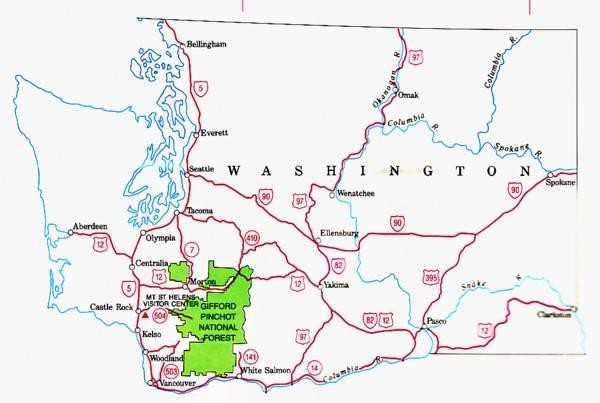 Two volcanic mountains, stunning backcountry scenery, and a multitude of streams, rivers, and lakes help make up the 1.4 million acre Gifford Pinchot National Forest (GPNF) located in southwest Washington, Forest Vicinity Map (printable version). Two Ranger Districts (Cowlitz Valley and Mt. Adams) and a National Volcanic Monument (Mount St. Helens National Volcanic Monument) comprise the GPNF.More than one million visitors recreate on the forest annually, visiting the 110,000 acre National Volcanic Monument, camping at one of the 60 campgrounds, recreating at the 16 Sno-Parks, hunting, fishing, and driving on the more than 2,300 miles of accessible roads. An incredible wealth of natural resources provides forest products, water, fish and wildlife habitat, along with forest-product harvest, biomass, and geothermal opportunities. Check out our website at: www.fs.usda.gov/giffordpinchot.Thank you for your interest in our position!USDA Non-Discrimination StatementRevised 6/8/2005“The U.S. Department of Agriculture (USDA) prohibits discrimination in all its programs and activities on the basis of race, color, national origin, age, disability, and where applicable, sex, marital status, familial status, parental status, religion, sexual orientation, genetic information, political beliefs, reprisal, or because all or part of an individual’s income is derived from any public assistance program.  (Not all prohibited bases apply to all programs.)  Persons with disabilities who require alternative means for communication of program information (Braille, large print, audiotape, etc.) should contact USDA’s TARGET Center at (202)720-2600 (voice and TDD).  To file a complaint of discrimination, write to USDA, Director, Office of Civil Rights, 1400 Independence Avenue, S.W., Washington, DC 20250-9410, or call (800) 795-3272 (voice) or (202) 720-6382 (TDD).  USDA is an equal opportunity provider and employer.”**Please send completed outreach form, a brief description of why you are interested in this opportunity, and a resume & transcripts to Joshua.l.chapman@usda.govCONTACT INFORMATION:Brief Description of your interest:Continued on next pageOUTREACH NOTICEPacific Northwest Region, Region 6Gifford Pinchot National ForestForest HeadquartersVancouver, WAForest Wildlife and Terrestrial BiologistGS-0486-12NTE 120-day Temporary Promotion or DetailOr Permanent Appointment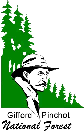 OUTREACH NOTICE RESPONSE FORMPacific Northwest Region, Region 6Gifford Pinchot National ForestSupervisor’s OfficeVancouver WAWildlife and Terrestrial BiologistGS-0486-12NTE 120-day Temporary Promotion or DetailOr Permanent Appointment OUTREACH NOTICE RESPONSE FORMPacific Northwest Region, Region 6Gifford Pinchot National ForestSupervisor’s OfficeVancouver WAWildlife and Terrestrial BiologistGS-0486-12NTE 120-day Temporary Promotion or DetailOr Permanent Appointment OUTREACH NOTICE RESPONSE FORMPacific Northwest Region, Region 6Gifford Pinchot National ForestSupervisor’s OfficeVancouver WAWildlife and Terrestrial BiologistGS-0486-12NTE 120-day Temporary Promotion or DetailOr Permanent Appointment OUTREACH NOTICE RESPONSE FORMPacific Northwest Region, Region 6Gifford Pinchot National ForestSupervisor’s OfficeVancouver WAWildlife and Terrestrial BiologistGS-0486-12NTE 120-day Temporary Promotion or DetailOr Permanent Appointment Respond by:March 24th, 2023Position Title/Series/Grade:Wildlife and Terrestrial Biologist, GS-0486-12Duty Station:Vancouver, WAPrimary Contact:  Josh Chapman Phone Number: (360) 891-5154Primary Contact:  Josh Chapman Phone Number: (360) 891-5154Name:Date:  Phone: E-Mail:I am interested in the Virtual up to 120-day Time Limited Promotion:I am interested in the Virtual Detail opportunity:  I am interested in the Permanent opportunity:EMPLOYMENTEMPLOYMENTEMPLOYMENTAre you currently a Federal Employee?Are you currently a Federal Employee?Are you currently a Federal Employee?Are you currently a Federal Employee?Are you currently a Federal Employee?Are you currently a Federal Employee?Yes Yes NoNoIf Yes:If Yes:If Yes:If Yes:If Yes:Name of your Agency & Location:Name of your Agency & Location:Name of your Agency & Location:Current title/series/grade:Current title/series/grade:Current title/series/grade:Type of AppointmentType of AppointmentType of AppointmentPermanent     Term     Temporary Permanent     Term     Temporary Permanent     Term     Temporary Permanent     Term     Temporary Permanent     Term     Temporary Permanent     Term     Temporary If No:If No:If No:If No:If No:Current Employer:Current Employer:Current Employer:Current Position Title & Salary:Current Position Title & Salary:Current Position Title & Salary:Type of AppointmentType of AppointmentType of AppointmentPermanent     Term     Temporary Permanent     Term     Temporary Permanent     Term     Temporary Permanent     Term     Temporary Permanent     Term     Temporary Permanent     Term     Temporary If you are not a current permanent (career or career conditional) employee, are you eligible for appointment under any of the following special authorities?If you are not a current permanent (career or career conditional) employee, are you eligible for appointment under any of the following special authorities?If you are not a current permanent (career or career conditional) employee, are you eligible for appointment under any of the following special authorities?If you are not a current permanent (career or career conditional) employee, are you eligible for appointment under any of the following special authorities?If you are not a current permanent (career or career conditional) employee, are you eligible for appointment under any of the following special authorities?If you are not a current permanent (career or career conditional) employee, are you eligible for appointment under any of the following special authorities?If you are not a current permanent (career or career conditional) employee, are you eligible for appointment under any of the following special authorities?If you are not a current permanent (career or career conditional) employee, are you eligible for appointment under any of the following special authorities?If you are not a current permanent (career or career conditional) employee, are you eligible for appointment under any of the following special authorities? Former Peace Corps Person with Disabilities Student Employment Program Pathways Program Reinstatement Eligibility ANILCA Other Former Peace Corps Person with Disabilities Student Employment Program Pathways Program Reinstatement Eligibility ANILCA Other Former Peace Corps Person with Disabilities Student Employment Program Pathways Program Reinstatement Eligibility ANILCA Other Former Peace Corps Person with Disabilities Student Employment Program Pathways Program Reinstatement Eligibility ANILCA Other Veteran’s Employment Opportunities Act of 1998 Veterans Recruitment Act Veteran with 30% Compensable Disability Spouse of a member of the armed forces serving on active duty who has orders specifying a permanent change of station (not for training) Spouse of a 100% disabled service member injured while on active duty Un-remarried widow or widower of a service member who was killed while performing active duty Veteran’s Employment Opportunities Act of 1998 Veterans Recruitment Act Veteran with 30% Compensable Disability Spouse of a member of the armed forces serving on active duty who has orders specifying a permanent change of station (not for training) Spouse of a 100% disabled service member injured while on active duty Un-remarried widow or widower of a service member who was killed while performing active duty Veteran’s Employment Opportunities Act of 1998 Veterans Recruitment Act Veteran with 30% Compensable Disability Spouse of a member of the armed forces serving on active duty who has orders specifying a permanent change of station (not for training) Spouse of a 100% disabled service member injured while on active duty Un-remarried widow or widower of a service member who was killed while performing active duty Veteran’s Employment Opportunities Act of 1998 Veterans Recruitment Act Veteran with 30% Compensable Disability Spouse of a member of the armed forces serving on active duty who has orders specifying a permanent change of station (not for training) Spouse of a 100% disabled service member injured while on active duty Un-remarried widow or widower of a service member who was killed while performing active duty Veteran’s Employment Opportunities Act of 1998 Veterans Recruitment Act Veteran with 30% Compensable Disability Spouse of a member of the armed forces serving on active duty who has orders specifying a permanent change of station (not for training) Spouse of a 100% disabled service member injured while on active duty Un-remarried widow or widower of a service member who was killed while performing active duty Veteran’s Employment Opportunities Act of 1998 Veterans Recruitment Act Veteran with 30% Compensable Disability Spouse of a member of the armed forces serving on active duty who has orders specifying a permanent change of station (not for training) Spouse of a 100% disabled service member injured while on active duty Un-remarried widow or widower of a service member who was killed while performing active duty